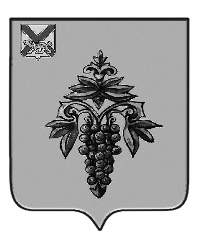 ДУМА ЧУГУЕВСКОГО МУНИЦИПАЛЬНОГО ОКРУГА Р  Е  Ш  Е  Н  И  ЕПорядок и условия возмещения расходов, связанных со служебнымикомандировками лиц, замещающих муниципальные должности в органах местного самоуправления Чугуевского муниципального округаПринято Думой Чугуевского муниципального округа«____» сентября 2020 годаСтатья 1.Утвердить прилагаемый Порядок и условия возмещения расходов, связанных со служебными командировками лиц, замещающих муниципальные должности в органах местного самоуправления Чугуевского муниципального округа.Статья 2. Настоящее решение вступает в силу со дня его официального опубликования и распространяет свое действие на правоотношения, возникшие с 20 августа 2020 года.Статья 3.Признать утратившим силу решение Думы Чугуевского муниципального района от 05 декабря 2013 года № 365–НПА «Порядок и условия возмещения расходов, связанных со служебными командировками лиц, замещающих муниципальные должности в органах местного самоуправления Чугуевского муниципального района» (в редакции решений от 05.02.2016 № 51-НПА; от 29.06.2016 № 88-НПА, от 09.12.2016 № 142-НПА, от 04.12.2017 № 271-НПА, от 26.06.2018 № 353-НПА, от 04.09.2018 № 372-НПА, от 03.04.2019  № 443-НПА, от 12.08.2019 №  466-НПА).Глава Чугуевского муниципального округа                                                                   Р.Ю. Деменев«29» сентября 2020 г.№ 101 – НПА УТВЕРЖДЕНрешением Думы Чугуевскогомуниципального округаот «29» сентября 2020г.№ 101-НПАПорядок и условия возмещения расходов, связанных со служебными командировками лиц, замещающих муниципальные должности в органах местного самоуправления Чугуевского муниципального округа1. Общие положения1.1. Настоящие Порядок и условия возмещения расходов, связанных со служебными командировками лиц, замещающих муниципальные должности в органах местного самоуправления Чугуевского муниципального округа (депутата, осуществляющего полномочия на постоянной основе, члена выборного органа местного самоуправления, выборного лица местного самоуправления (далее - лиц, замещающих муниципальные должности)), регулируют вопросы возмещения расходов при направлении указанных лиц в служебные командировки (для выполнения служебного поручения) как на территории Российской Федерации, так и за ее пределами.1.2. Служебной командировкой признается поездка командированного лица в другую местность на определенный срок для выполнения служебного поручения вне места работы. 2. Порядок командирования2.1. Учет лиц, замещающих муниципальные должности, направляемых в служебные командировки, ведется в специальных журналах органа местного самоуправления.2.2. Фактический срок пребывания лиц, замещающих муниципальные должности в командировке определяется по проездным документам, представляемым по возвращении из командировки.2.3. В случае проезда лиц, замещающих муниципальные должности к месту командирования и (или) обратно к месту работы на служебном транспорте, на транспорте, находящемся в собственности лиц, замещающих муниципальные должности, или в собственности третьих лиц (по доверенности), фактический срок пребывания в месте командирования указывается в служебной записке, которая представляется лицами, замещающими муниципальные должности, по возвращении из командировки работодателю с приложением документов, подтверждающих использование указанного транспорта для проезда к месту командирования и обратно (путевой лист, маршрутный лист, счета, квитанции, кассовые чеки и иные документы, подтверждающие маршрут следования транспорта).2.4. В случае отсутствия проездных документов фактический срок пребывания лица, замещающего муниципальную должность в командировке, подтверждается лицом, замещающим муниципальную должность, документами по найму жилого помещения в месте командирования. При проживании в гостинице указанный срок пребывания подтверждается квитанцией (талоном) либо иным документом, подтверждающим заключение договора на оказание гостиничных услуг по месту командирования.2.5. При отсутствии проездных документов, документов по найму жилого помещения либо иных документов, подтверждающих заключение договора на оказание гостиничных услуг по месту командирования, в целях подтверждения фактического срока пребывания в месте командирования лица, замещающего муниципальную должность, указанным лицом представляются служебная записка и (или) иной документ о фактическом сроке пребывания в командировке, содержащий подтверждение принимающей стороны (организации либо должностного лица) о сроке прибытия (убытия) лица, замещающего муниципальную должность к месту командирования (из места командировки).3. Условия возмещения расходов, связанных со служебными командировками3.1. При направлении лица, замещающего муниципальную должность, в служебную командировку ему возмещаются:а) расходы по проезду к месту командирования и обратно- к постоянному месту прохождения работы;б) расходы по проезду из одного населенного пункта в другой, если глава округа командирован в несколько органов (организаций), расположенных в разных населенных пунктах;в) расходы по найму жилого помещения;г) дополнительные расходы, связанные с проживанием вне места постоянного жительства (суточные);д) иные расходы, связанные со служебной командировкой (при условии, что они произведены в соответствии с законодательством Российской Федерации).3.2. При направлении лица, замещающего муниципальную должность, в служебную командировку на территорию иностранного государства ему дополнительно возмещаются:а) расходы по оформлению визы и других выездных документов;б) обязательные консульские и аэродромные сборы;в) сборы за право въезда или транзита автомобильного транспорта;г) расходы на оформление обязательной медицинской страховки;д) иные обязательные платежи и сборы.3.3. В случае временной нетрудоспособности командированного лица, замещающего муниципальную должность, удостоверенной в установленном порядке, ему возмещаются расходы по найму жилого помещения (кроме случаев, когда командированный находится на стационарном лечении) и выплачиваются суточные в течение всего периода времени, пока он не имеет возможности по состоянию здоровья приступить к выполнению возложенного на него служебного поручения или вернуться к месту постоянного жительства.За период временной нетрудоспособности командированному лицу, замещающему муниципальную должность, выплачивается пособие по временной нетрудоспособности в соответствии с законодательством Российской Федерации.3.4. Дополнительные расходы, связанные с проживанием вне места постоянного жительства (суточные), выплачиваются за каждый день нахождения в служебной командировке, включая выходные и нерабочие праздничные дни, а также дни нахождения в пути, в том числе за время вынужденной остановки в пути.3.5. При направлении лица, замещающего муниципальную должность в служебную командировку суточные выплачиваются из расчета:400 рублей в сутки - при командировании в пределах территории Приморского края;700 рублей в сутки - при командировании за пределы территории Приморского края в пределах территории Российской Федерации.3.6. Лицу, замещающему муниципальную должность, выехавшему в служебную командировку на территорию иностранного государства и возвратившемуся на территорию Российской Федерации в тот же день, суточные выплачиваются в размере 50 процентов нормы расходов на выплату суточных, установленных для зарубежных командировок, в соответствии с настоящим Порядком.Дата пересечения государственной границы Российской Федерации при следовании с территории Российской Федерации и на территорию Российской Федерации определяется по отметке пограничных органов в заграничном паспорте лица, замещающего муниципальную должность. При направлении лица, замещающего муниципальную должность в командировку на территории государств - участников Содружества независимых Государств, с которыми заключены межправительственные соглашения, предусматривающие, что в документах для въезда и выезда пограничными органами не проставляются отметки о пересечении государственной границы, даты пересечения государственной границы Российской Федерации при следовании с территории Российской Федерации и на территорию Российской Федерации определяются по проездным документам (билетам).3.7. В случае возвращения командированного лица из командировки к месту постоянного жительства в день выезда в командировку суточные не выплачиваются.3.8. Расходы по бронированию и найму жилого помещения возмещаются командированным лицам, замещающим муниципальные должности, (кроме тех случаев, когда им предоставляется бесплатное жилое помещение) по фактическим затратам, подтвержденным соответствующими документами, но не более:а) при служебных командировках на территории Российской Федерации за пределами Приморского края - 10000 рублей в сутки;б) при служебных командировках по Приморскому краю - 7000 рублей в сутки.Сумма за питание и другие личные услуги, включенные в счета за наём жилого помещения, оплачиваются за счет суточных.3.9. В случае если в населенном пункте отсутствует гостиница, лицам, замещающим муниципальные должности, предоставляется иное отдельное жилое помещение либо аналогичное жилое помещение в ближайшем населенном пункте с гарантированным транспортным обеспечением от места проживания до места командирования и обратно.При отсутствии подтверждающих документов (в случае не предоставления места в гостинице) расходы по найму жилого помещения возмещаются в размере 30 процентов установленной нормы суточных за каждый день нахождения в служебной командировке.В случае вынужденной остановки в пути, командированному лицу, замещающему муниципальную должность, возмещаются расходы по найму жилого помещения, подтвержденные соответствующими документами.3.10. Расходы по найму жилого помещения при направлении лица, замещающего муниципальную должность, командировки на территории иностранных государств возмещаются по фактическим затратам, подтвержденным соответствующими документами, но не превышающим предельные нормы возмещения расходов по найму жилого помещения при краткосрочных служебных командировках на территории иностранных государств, устанавливаемые Министерством финансов Российской Федерации по согласованию с Министерством иностранных дел Российской Федерации.3.11. Расходы по проезду лиц, замещающих муниципальные должности, к месту командирования и обратно к постоянному месту работы (включая оплату услуг по оформлению проездных документов, предоставлению в поездах постельных принадлежностей), а также по проезду из одного населенного пункта в другой, если лица, замещающие муниципальные должности, командированы в несколько органов (организаций), расположенных в разных населенных пунктах, воздушным, железнодорожным, водным и автомобильным транспортом, возмещаются по фактическим затратам, подтвержденным проездными документами по следующим нормам:- воздушным транспортом - по билету первого класса;- морским и речным транспортом - по тарифам, устанавливаемым перевозчиками, но не выше стоимости проезда в каюте «люкс» с комплексным обслуживанием пассажиров;- железнодорожным транспортом - в вагоне повышенной комфортности, отнесенном к вагонам бизнес-класса, с двухместным купе категории «СВ» или в вагоне категории «С» с местами для сидения, соответствующими требованиям, предъявляемым к вагонам бизнес-класса.Расходы по проезду к месту командировки на территории Российской Федерации и обратно к месту постоянной работы и по проезду из одного населенного пункта в другой, если лицо, замещающее муниципальную должность командировано в несколько организаций, расположенных в разных населенных пунктах, включают расходы по проезду транспортом общего пользования соответственно к станции, пристани, аэропорту и от станции, пристани, аэропорта, если они находятся за чертой населенного пункта, при наличии документов (билетов), подтверждающих эти расходы, а также оплату услуг по оформлению проездных документов и предоставлению в поездах постельных принадлежностей.При отсутствии проездных документов возмещение расходов не производится.3.12. При использовании воздушного транспорта для проезда лица, замещающего муниципальную должность к месту командирования и (или) обратно - к месту работы - проездные документы (билеты) оформляются (приобретаются) только на рейсы российских авиакомпаний или авиакомпаний других государств - членов Евразийского экономического сою-за, за исключением случаев, когда указанные авиакомпании не осуществляют пассажирские перевозки к месту командирования лица, замещающего  муниципальную должность, либо когда оформление (приобретение) проездных документов (билетов) на рейсы этих авиакомпаний невозможно ввиду их отсутствия на весь срок командировки лица, замещающего муниципальную должность.3.13. Расходы по проезду при направлении лица, замещающего муниципальную должность, в командировку на территории иностранных государств возмещаются ему в порядке, предусмотренном абзацем пятым пункта 3.11 раздела 3 настоящего Порядка при направлении в командировку в пределах территории Российской Федерации.3.14. За время нахождения лиц, замещающих муниципальные должности, в служебной командировке за пределами территории Российской Федерации, в пути суточные выплачиваются:а) при проезде по территории Российской Федерации - в порядке и размерах, установленных пунктом 3.5. раздела 3 настоящего Порядка;б) при проезде по территории иностранного государства в порядке и размерах, установленных для служебных командировок на территории иностранных государств для государственных гражданских служащих Приморского края.3.15.   При направлении в краткосрочные служебные командировки за пределы Российской Федерации за время пребывания в служебной командировке за границей командированным лицам выплачиваются суточные в размерах, установленных для государственных гражданских служащих Приморского края.3.16. Лицо, замещающее муниципальную должность по возвращении из командировки обязано представить в течение 3 рабочих дней авансовый отчет об израсходованных в связи с командировкой суммах и произвести окончательный расчет по выданному ему перед отъездом в командировку денежному авансу на командировочные расходы. К авансовому отчету прилагаются документы о найме жилого помещения, фактических расходах по проезду (включая оплату услуг по оформлению проездных документов и предоставлению в поездах постельных принадлежностей) и об иных расходах, связанных с командировкой.